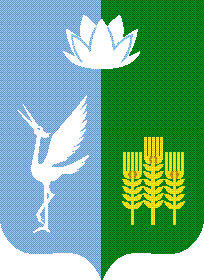 ИЗБИРАТЕЛЬНАЯ КОМИССИЯЧКАЛОВСКОГО СЕЛЬСКОГО ПОСЕЛЕНИЯ
СПАССКОГО МУНИЦИПАЛЬНОГО РАЙОНАРЕШЕНИЕс. Чкаловское
Проверив соответствие порядка выдвижения кандидата на должность главы Чкаловского сельского поселения Спасского муниципального района Гилеву Елену Павловну, выдвинутой в порядке самовыдвижения, требованиям Федерального закона «Об основных гарантиях избирательных прав и права на участие в референдуме граждан Российской Федерации», Избирательного кодекса Приморского края и необходимые для регистрации кандидата документы, в соответствии со статьями 32, 33, 34, 38 Федерального закона «Об основных гарантиях избирательных прав и права на участие в референдуме граждан Российской Федерации», статьями 38, 40, 41, 46, 49 Избирательного кодекса Приморского края, избирательная комиссия Чкаловского сельского поселения Спасского муниципального района установила следующее.Порядок выдвижения и документы, представленные Гилевой Е.П., для выдвижения и регистрации, в целом соответствуют указанным законам. Комиссия на основании части 13 статьи 40 Избирательного кодекса Приморского края направила в соответствующие государственные органы представления по проверке достоверности сведений, представленных при выдвижении. В настоящий момент результаты проверки не поступили.В соответствии с решением избирательной комиссии Чкаловского сельского поселения Спасского муниципального района от 23 декабря 2021 года № 4/13 для регистрации гражданина кандидатом на должность главы Чкаловского сельского поселения Спасского муниципального района необходимо представить не менее 20 достоверных подписей избирателей и не более 24 подписей. Частью 2 статьи 47 Избирательного кодекса Приморского края предусмотрено, что проверке подлежат все подписи, содержащиеся в подписных листах.Кандидатом Гилёвой Е.П.. представлена 1 (одна) папка, состоящая из 24 (двадцати четырёх) прошитых и пронумерованных листов с подписями избирателей (по одной подписи на каждом листе). Всего представлено 24 (двадцать четыре) подписи избирателей в поддержку её самовыдвижения. В соответствии со статьей 47 Избирательного кодекса Приморского края Рабочей группой по проверке достоверности подписей избирателей и данных об избирателях, поставивших свои подписи в поддержку выдвижения кандидата, проверено 24 (двадцать четыре) подписи.В результате проверки, согласно ведомости по проверке достоверности подписей избирателей и данных об избирателях, поставивших свои подписи в поддержку выдвижения кандидата и итоговому протоколу о результатах проверки подписей избирателей, собранных в поддержку выдвижения Гилевой Е.П. (копия итогового протокола прилагается), установлено, что из 24 подписей избирателей достоверными признаны 24 (двадцать четыре) подписи, недействительными – 0 (ноль). Согласно заключению специалиста экспертно-криминалистического отдела МО МВД России «Спасский» от 21 января 2022 года, исследованием подписей  и записей в указанных подписных листах изменений или нарушений в заполнении не установлено.Избирательная комиссия Чкаловского сельского поселения Спасского муниципального района соглашается с предложением Рабочей группы по проверке достоверности подписей избирателей и данных об избирателях и о признании достоверными 24 (двадцать четыре) подписи избирателей. Результаты проверки подписных листов свидетельствуют о том, что кандидатом Гилевой Е.П. представлено достаточное количество достоверных подписей избирателей, необходимых для регистрации её кандидатом на должность главы Чкаловского сельского поселения Спасского муниципального района. Оснований для отказа в регистрации не усматривается.На основании изложенного, руководствуясь статьями 32, 33, 34, 38 Федерального закона «Об основных гарантиях избирательных прав и права на участие в референдуме граждан Российской Федерации», статьями 38, 40, 41, 46, 47, 49 Избирательного кодекса Приморского края, избирательная комиссия Чкаловского сельского поселения Спасского муниципального района,РЕШИЛА:1. Зарегистрировать «26» января 2022 года в «18» часов «15» минут кандидатом на должность главы Чкаловского сельского поселения Спасского муниципального района Гилеву Елену Павловну 23.05.1958 года рождения, выдвинутого в порядке самовыдвижения. 2. Выдать зарегистрированному кандидату на должность главы  Чкаловского сельского поселения Спасского муниципального района Гилевой Елене Павловне удостоверение установленного образца.3.Опубликовать настоящее решение в газете «Родные просторы».4. Направить настоящее решение в Избирательную комиссию Приморского края для размещения на официальный сайт в информационно-телекоммуникационной сети «Интернет».5. Разместить настоящее решение на официальном сайте администрации Чкаловского сельского поселения в информационно-телекоммуникационной сети Интернет в разделе «Муниципальная избирательная комиссия».6. Разместить настоящее решение в Государственной автоматизированной системе Российской Федерации «Выборы».7. Направить копию настоящего решения в администрацию Чкаловского сельского поселения Спасского муниципального района и в муниципальный комитет Чкаловского сельского поселения.8. Контроль исполнения настоящего решения возложить на председателя комиссии Макаренко М.А.Председатель комиссии 						      М.А. МакаренкоСекретарь комиссии							      О.В. Нефедьева26.01.202215/66О регистрации кандидата на должность главы Чкаловского сельского поселения Спасского муниципального района Гилевой Елены Павловны.